П О С Т А Н О В Л Е Н И Еот _____________ 2024 г. № _________г. МайкопО согласовании, заключении (подписании), изменении и расторжении соглашений о защите и поощрении капиталовложений в отношении инвестиционных проектов, реализуемых (планируемых к реализации) на территории муниципального образования «Город Майкоп»В соответствии с Федеральным законом от 1 апреля 2020 г. 
№ 69-ФЗ «О защите и поощрении капиталовложений в Российской Федерации», постановлением Правительства Российской Федерации 
от 13 сентября 2022 г. № 1602 «О соглашениях о защите и поощрении капиталовложений» (с изменениями и дополнениями от 
13 сентября 2022 г.), приказом Министерства экономического развития и торговли Республики Адыгея от 31 октября 2022 г. № 310-п «О Порядках заключения, изменения и прекращения действия соглашений о защите и поощрении капиталовложений, стороной которых является Республика Адыгея и не является Российская Федерация, и осуществления мониторинга исполнения условий соглашения о защите и поощрении капиталовложений и условий реализации инвестиционного проекта, в отношении которого заключено такое соглашение, в том числе этапов реализации инвестиционного проекта», на основании Устава муниципального образования «Город Майкоп», п о с т а н о в л я ю:1. Утвердить Порядок согласования, заключения (подписания), изменения и расторжения соглашений о защите и поощрении капиталовложений в отношении инвестиционных проектов, реализуемых (планируемых к реализации) на территории муниципального образования «Город Майкоп» (прилагается).2. Опубликовать настоящее постановление в официальном сетевом издании «Майкопские новости» (https://maykop-news.ru/docs) и разместить на официальном сайте Администрации муниципального образования «Город Майкоп» (https://maikop.ru/munitsipalnaya-pravovaya-baza/).3. Постановление «О согласовании, заключении (подписании), изменении и расторжении соглашений о защите и поощрении капиталовложений в отношении инвестиционных проектов, реализуемых (планируемых к реализации) на территории муниципального образования «Город Майкоп» вступает в силу со дня его официального опубликования.Глава муниципального образования «Город Майкоп»                                                                              Г.А. МитрофановАдминистрация муниципального образования «Город Майкоп»Республики Адыгея 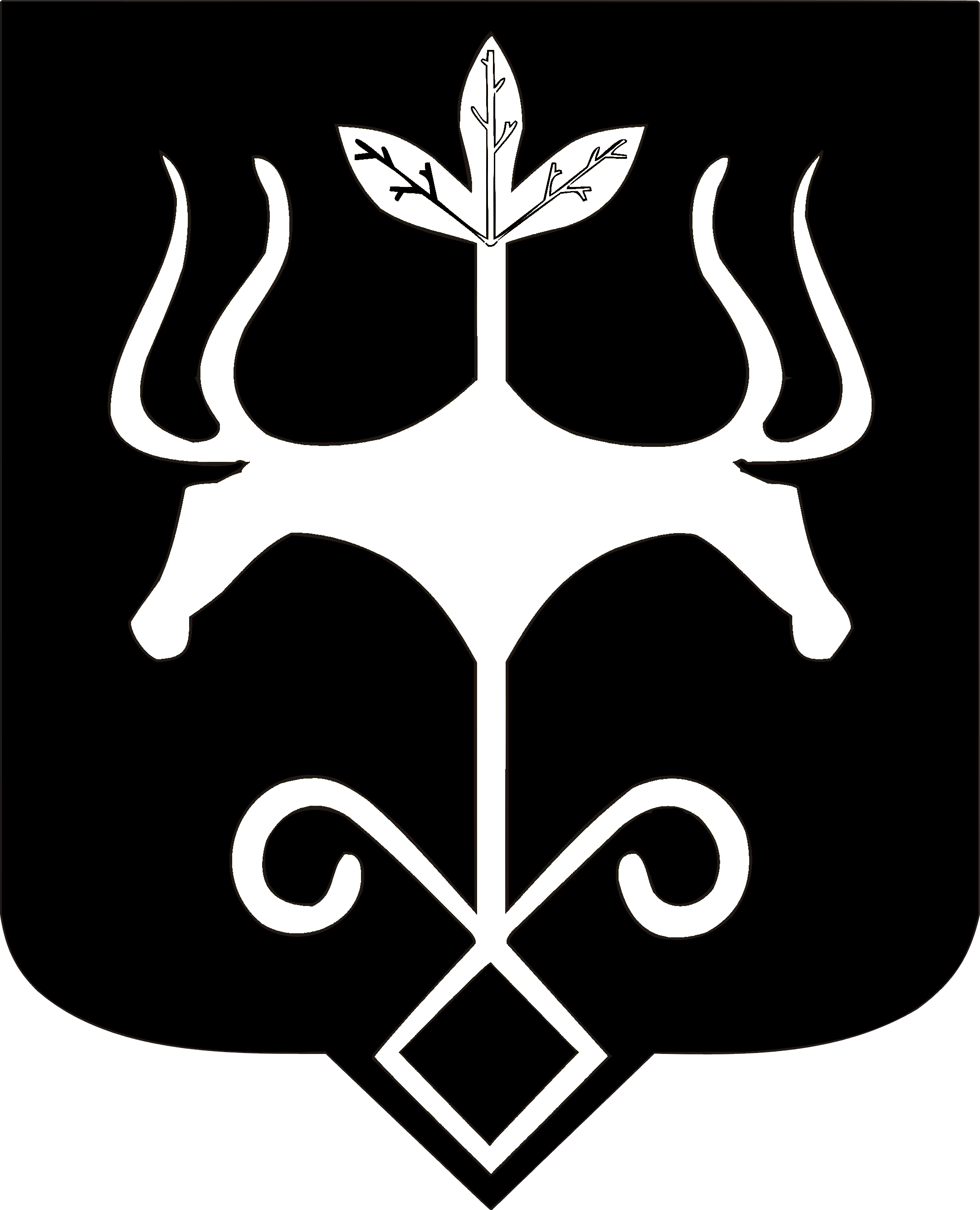 Адыгэ Республикэммуниципальнэ образованиеу 
«Къалэу Мыекъуапэ» и Администрацие